Programa adaptado para niños.CRC30 – ¿Cómo es el futuro para los niños y sus derechos? Situación actual y perspectivas¿Qué? Es una celebración del 30º aniversario de la Convención sobre los Derechos del Niño (CDN); un importante acuerdo internacional de los países que han prometido proteger los derechos de los niños.La conferencia revisará las actividades del 30º aniversario realizadas durante 2019 y discutirá los últimos 30 años de la Convención sobre los Derechos del Niño y los nuevos compromisos para el disfrute de los derechos de los niños en el futuro. La conferencia será uno de los principales eventos mundiales para celebrar el 30º aniversario de la Convención sobre los Derechos del Niño en todo el mundo.¿Dónde y cuándo? Los días 18, 19 y 20 de noviembre de 2019 en el Palacio de las Naciones en Ginebra, Suiza. Programa y registro online aquí: https://www.unige.ch/cide/fr/conference-30-ans/home/¿Cómo? Habrán tres días de debates activos, presentaciones, exposiciones sobre los derechos de los niños y la oportunidad para que los participantes se reúnan y discutan sobre temas que ellos mismos han elegido para dar nuevas ideas y energía a los derechos del niño en todo el mundo¿Quién? Principales organizadores: La Asociación 30 Ans de Droits de l'enfant, una asociación de Ginebra. Child Rights Connect apoyará la participación de los niños en la conferencia Participantes: Niños, organizaciones y profesionales de los derechos del niño, personal de las Naciones Unidas, representantes gubernamentales y miembros de embajadas en Ginebra, miembros del Comité de los Derechos del Niño, estudiantes y profesores y otras organizaciones de la sociedad civilObjetivos principales:Los actores de los derechos del niño, incluidos los niños, tendrán la oportunidad de atraer la atención del mundo hacia la Convención sobre los Derechos del Niño, sus opiniones y sus derechos.Se trata de reunir a niños y adultos interesados en defender los derechos del niño para discutir los problemas actuales, intercambiar buenas prácticas y tartar los retos a los que se enfrentan; compartir experiencias y asumir compromisos para el futuro de los derechos del niño, en persona y en línea.Los niños serán el centro de las discusiones durante los 3 días, para que sus voces puedan ser escuchadas y tomadas en cuenta por todos.Día 1- 18 Noviembre 2019Día 1- 18 Noviembre 2019Día 1- 18 Noviembre 2019Día 1- 18 Noviembre 2019HoraActividadActividadActividad9.00-9.30AperturaEmbajador de Suiza en Ginebra AperturaEmbajador de Suiza en Ginebra AperturaEmbajador de Suiza en Ginebra 9.30- 10.15Presentación sobre los derechos del niño hoy en díaDirigido por niñosPresentación sobre los derechos del niño hoy en díaDirigido por niñosPresentación sobre los derechos del niño hoy en díaDirigido por niños10.15- 10.30DescansoDescansoDescanso10.30-12.30Grupo de trabajo 1 Tema: Protección infantil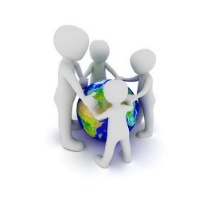 Grupo de trabajo 2Tema: Niños y Justica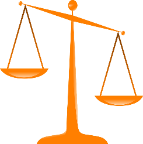 Debates de seguimiento sobre determinados temas:  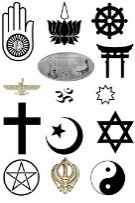 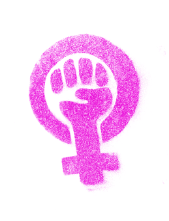 Derechos del niño y de la mujerDerechos del niño y creencias religiosas12.30-14.00Descanso para comer y otros eventosDescanso para comer y otros eventosDescanso para comer y otros eventos14.00-15.15Mesa redonda sobre participación infantilMesa redonda sobre participación infantilMesa redonda sobre participación infantil15.15-15.30DescansoDescansoDescanso15.30 – 17.30Grupo de trabajo 3 Tema: Migración y derechos del niño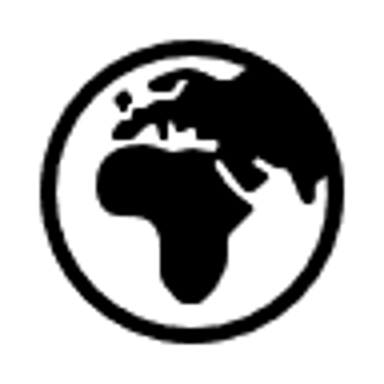 Grupo de trabajo 4 Tema: La radicalización de los niñosDebate sobre 2 temas de actualidad: 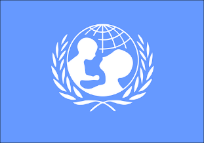 Directrices sobre cuidados alternativosProcedimiento de comunicaciones internacionales para los niños 17.30-17.45Cierre Cierre Cierre 17.45Recepción y presentación de las exposicionesRecepción y presentación de las exposicionesRecepción y presentación de las exposicionesDía 2- 19 NoviembreDía 2- 19 NoviembreDía 2- 19 NoviembreDía 2- 19 NoviembreDía 2- 19 NoviembreHoraActividadActividadActividadActividad9.00-9.45Presentación: el futuro de los derechos del niñoDirigido por niños Presentación: el futuro de los derechos del niñoDirigido por niños Presentación: el futuro de los derechos del niñoDirigido por niños Presentación: el futuro de los derechos del niñoDirigido por niños 9.45-11.00Mesa redonda sobre niños defensores de derechos humanos Mesa redonda sobre niños defensores de derechos humanos Mesa redonda sobre niños defensores de derechos humanos Mesa redonda sobre niños defensores de derechos humanos 11.00-13.00Grupo de trabajo 5 Tema: El pasado, presente y future de los derechos ambientales del niño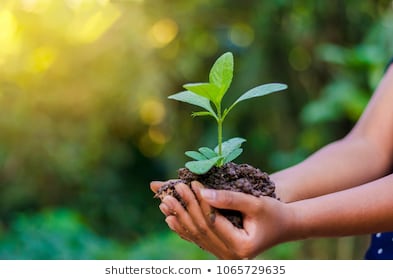 Grupo de trabajo 6 
Tema: Los derechos del niño en la era de la biotecnología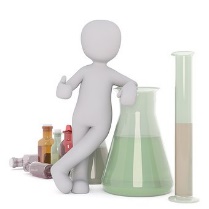 Grupo de trabajo 6 
Tema: Los derechos del niño en la era de la biotecnologíaInvestigaciones realizadas hoy en día sobre los derechos del niñoPor la Universidad de Ginebra 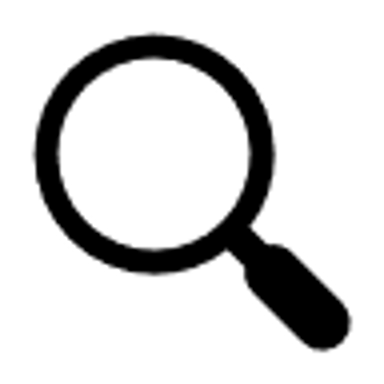 13.00-14.30Descanso y otros eventos Descanso y otros eventos Descanso y otros eventos Descanso y otros eventos 14.30-17.00Hackathon
Trabajo en grupo para identificar planes de acción y soluciones a un tema específico presentado por otros participantes (adultos y niños).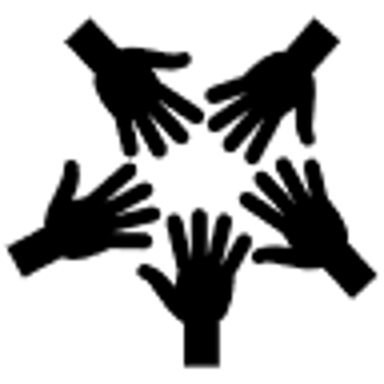 ForumSe discutirán diferentes temas durante una hora cada uno por parte de los participantes (adultos y niños).Diálogos entre los participantes en un ‘World Café’Los participantes conocerán las diferentes iniciativas, proyectos y/o actividades presentadas por otros participantes (adultos y niños).Diálogos entre los participantes en un ‘World Café’Los participantes conocerán las diferentes iniciativas, proyectos y/o actividades presentadas por otros participantes (adultos y niños).17.00-17.30CierreCierreCierreCierre17.30Recepción y estreno del libro: “30 Years of Children’s Rights”Recepción y estreno del libro: “30 Years of Children’s Rights”Recepción y estreno del libro: “30 Years of Children’s Rights”Recepción y estreno del libro: “30 Years of Children’s Rights”18:00-19:30Presentación oficial del Estudio Mundial sobre los niños y niñas Privados de LibertadPresentación oficial del Estudio Mundial sobre los niños y niñas Privados de LibertadPresentación oficial del Estudio Mundial sobre los niños y niñas Privados de LibertadPresentación oficial del Estudio Mundial sobre los niños y niñas Privados de LibertadDía 3 - 20 Noviembre 2019Día 3 - 20 Noviembre 2019HoraActividad9.00-12.00Siguientes pasos para el futuro: promesas y mensajes de la sociedad civil sobre los derechos del niño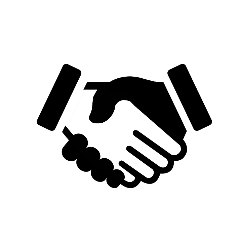 Los niños y adultos interesados discutirán y decidirán los mensajes clave, recomendaciones y compromisos (basados en los últimos 2 días) que compartirán durante las celebraciones de la tarde.  12.00-13.00Descanso13.00-13.30Apertura de la ceremonia oficial de la celebración del 30 aniversario 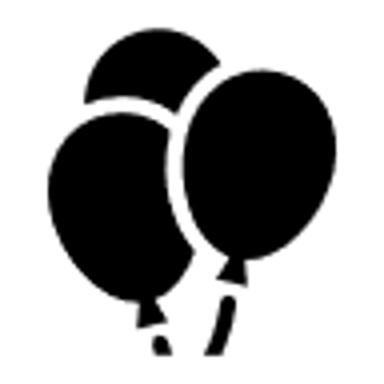 13.30-14.0030 años de derechos del niño: el presente y la visión de futuro Incluyendo representantes de la sociedad civil (niños y adultos)  14.00-14.45¿Qué futuro para los derechos del niño? Mesa redonda con expertos Incluyendo 2 niños defensores de los derechos humanos, un representante de Suiza, un representante de las Naciones Unidas y un miembro del Comité de los Derechos del Niño14.45-15:15Presentación de un invitado especial15.30-15:45Mirando hacia el futuro: promesas y exhortaciones a la acción Promesas y llamadas a la acción por parte de los niños, los representantes de la sociedad civil, los representantes de los Estados, los organismos de las Naciones Unidas y el Comité de los Derechos del Niño15:45:16:15Cierre